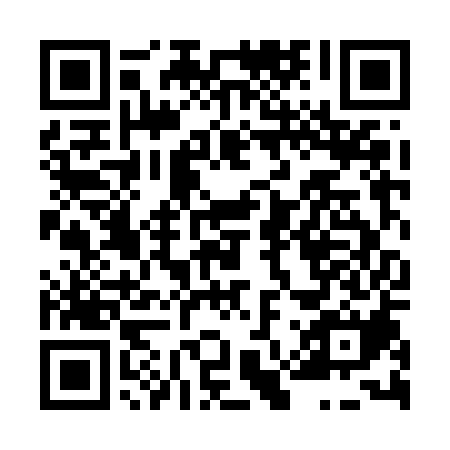 Ramadan times for Blazim, Czech RepublicMon 11 Mar 2024 - Wed 10 Apr 2024High Latitude Method: Angle Based RulePrayer Calculation Method: Muslim World LeagueAsar Calculation Method: HanafiPrayer times provided by https://www.salahtimes.comDateDayFajrSuhurSunriseDhuhrAsrIftarMaghribIsha11Mon4:384:386:2712:154:106:046:047:4712Tue4:364:366:2512:154:126:066:067:4913Wed4:344:346:2312:154:136:086:087:5014Thu4:314:316:2112:154:146:096:097:5215Fri4:294:296:1912:144:166:116:117:5416Sat4:274:276:1612:144:176:136:137:5617Sun4:244:246:1412:144:186:146:147:5818Mon4:224:226:1212:134:206:166:168:0019Tue4:194:196:1012:134:216:176:178:0120Wed4:174:176:0812:134:226:196:198:0321Thu4:144:146:0512:134:236:216:218:0522Fri4:124:126:0312:124:256:226:228:0723Sat4:094:096:0112:124:266:246:248:0924Sun4:074:075:5912:124:276:266:268:1125Mon4:044:045:5612:114:286:276:278:1326Tue4:024:025:5412:114:306:296:298:1527Wed3:593:595:5212:114:316:306:308:1728Thu3:563:565:5012:104:326:326:328:1929Fri3:543:545:4812:104:336:346:348:2130Sat3:513:515:4512:104:346:356:358:2331Sun4:484:486:431:105:367:377:379:251Mon4:464:466:411:095:377:387:389:272Tue4:434:436:391:095:387:407:409:293Wed4:404:406:371:095:397:427:429:314Thu4:384:386:341:085:407:437:439:335Fri4:354:356:321:085:417:457:459:356Sat4:324:326:301:085:427:467:469:377Sun4:294:296:281:075:447:487:489:398Mon4:274:276:261:075:457:507:509:419Tue4:244:246:241:075:467:517:519:4410Wed4:214:216:221:075:477:537:539:46